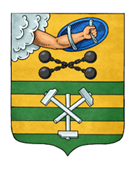 ПЕТРОЗАВОДСКИЙ ГОРОДСКОЙ СОВЕТ20 сессия 28 созываРЕШЕНИЕот 19 декабря 2018 г. № 28/20-422О внесении изменений в Прогнозный план (программу) приватизации муниципального имущества Петрозаводского городского округа на 2018 год и на плановый период 2019 и 2020 годовВ соответствии с Федеральным законом от 21.12.2001 № 178-ФЗ «О приватизации государственного и муниципального имущества», Уставом Петрозаводского городского округа Петрозаводский городской СоветРЕШИЛ:Внести следующие изменения в Прогнозный план (программу) приватизации муниципального имущества Петрозаводского городского округа на 2018 год и на плановый период 2019 и 2020 годов, утвержденный Решением Петрозаводского городского Совета от 24.11.2017 № 28/10-172:1. Пункт 1 статьи 3 изложить в следующей редакции:«1. Согласно приложениям № 1, № 1.1, № 2, № 3 к Прогнозному плану (программе) приватизации муниципального имущества Петрозаводского городского округа на 2018 год и на плановый период 2019 и 2020 годов (далее - Программа приватизации) планируется осуществить приватизацию 64 объектов нежилого фонда и акций хозяйственных обществ, принадлежащих Петрозаводскому городскому округу.».2. Пункт 23 Перечня муниципальных объектов нежилого фонда, планируемых к приватизации в 2018 году, являющегося приложением 1 к Прогнозному плану (программе) приватизации муниципального имущества Петрозаводского городского округа на 2018 год и на плановый период 2019 и 2020 годов, изложить в следующей редакции:«                                                                                                                                                        ».3. Дополнить Перечень муниципальных объектов нежилого фонда, планируемых к приватизации в 2018 году, являющийся приложением 1 к Прогнозному плану (программе) приватизации муниципального имущества Петрозаводского городского округа на 2018 год и на плановый период 2019 и 2020 годов, пунктом 28 следующего содержания:«».23ул.Волховская, д.10здание3003,5свободноеаукцион с открытой формой подачи предложений по цене201828.аллеяБерезовая, д. 27 здание355,4свободноеаукцион с открытой формой подачи предложений по цене2018ПредседательПетрозаводского городского Совета                                   Г.П. БоднарчукГлава Петрозаводского городского округа                          И.Ю. Мирошник